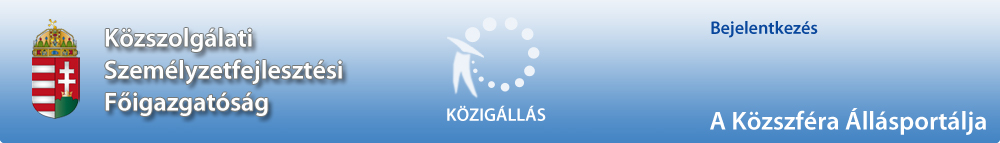 Hévízi Polgármesteri Hivatal a közszolgálati tisztviselőkről szóló 2011. évi CXCIX. törvény 45. § (1) bekezdése alapján pályázatot hirdetHévízi Polgármesteri Hivatal 

adóellenőr munkakör betöltésére. A közszolgálati jogviszony időtartama:határozott idejű 2016. június 23. - 2016. szeptember 30. –ig tartó közszolgálati jogviszony Foglalkoztatás jellege: Teljes munkaidő A munkavégzés helye:Zala megye, 8380 Hévíz , Kossuth Lajos utca 1. . A közszolgálati tisztviselők képesítési előírásairól szóló 29/2012. (III. 7.) Korm. rendelet alapján a munkakör betöltője által ellátandó feladatkörök:a közszolgálati tisztviselők képesítési előírásairól szóló 29/2012. (III. 7.) Korm. rendelet 3. melléklet 10. pont alapján adóügyi ellenőrzési feladatkör A munkakörhöz tartozó főbb tevékenységi körök:Helyszíni ellenőrzési tevékenység keretében ellenőrzi a szálláshely-szolgáltatói tevékenységet folytató személyek rendeletekben meghatározottak szerinti idegenforgalmi adó kötelezettségeinek teljesítését. Közreműködik az építményadó ellenőrzésben. Adatrögzítést végez. Jogállás, illetmény és juttatások:A jogállásra, az illetmény megállapítására és a juttatásokra a közszolgálati tisztviselőkről szóló 2011. évi CXCIX. törvény rendelkezései az irányadók. Pályázati feltételek:         Magyar állampolgárság,         Cselekvőképesség,         Büntetlen előélet,         Középfokú képesítés,          Vagyonnyilatkozat tételi eljárás lefolytatása,         középiskolai végzettség és közgazdasági szakképesítés vagy középiskolai végzettség és az OKJ szerint: valamely középfokú (ügyintézői szintű) pénzügyi-számviteli szakképesítés, általános gazdasági és statisztikai ügyintéző, vállalkozási ügyintéző szakképesítés          3 hónapnál nem régebbi erkölcsi bizonyítvány A pályázat elbírálásánál előnyt jelent:         Német nyelvből alapszintű nyelvtudás          Angol nyelvből alapszintű nyelvtudás          Orosz nyelvből alapszintű nyelvtudás A pályázat részeként benyújtandó iratok, igazolások:         A közszolgálati tisztviselők személyi irataira, a közigazgatási szerveknél foglalkoztatott munkavállalók személyi irataira és a munkaügyi nyilvántartásra, a közszolgálati alapnyilvántartásra és közszolgálati statisztikai adatgyűjtésre, valamint a tartalékállományra vonatkozó egyes szabályokról szóló 45/2012. (III. 20.) Korm. rendelet szerinti önéletrajz          az iskolai végzettséget igazoló okiratok másolata          3 hónapnál nem régebbi hatósági erkölcsi bizonyítvány          a pályázó nyilatkozata, hogy a pályázati anyagot az eljárásban résztvevők megismerhetik          a pályázó nyilatkozata a vagyonnyilatkozati eljárás lefolytatásáról A munkakör betölthetőségének időpontja:A munkakör legkorábban 2016. június 23. napjától tölthető be. A pályázat benyújtásának határideje: 2016. június 17. A pályázati kiírással kapcsolatosan további információt Fábiánné Hoffman Márta nyújt, a 83/500-853 -os telefonszámon.A pályázatok benyújtásának módja:          Postai úton, a pályázatnak a Hévízi Polgármesteri Hivatal címére történő megküldésével (8380 Hévíz, Kossuth Lajos utca 1. ). Kérjük a borítékon feltüntetni a pályázati adatbázisban szereplő azonosító számot: SZO/332/2016. , valamint a munkakör megnevezését: adóellenőr.          Személyesen: Bertalan Linda , Zala megye, 8380 Hévíz, Kossuth Lajos utca 1. 213. A pályázati eljárás, a pályázat elbírálásának módja, rendje:A kinevezési jogkör gyakorlója a pályázatok értékelésre előkészítő bizottságot hoz létre. A pályázatok elbírálása a Kttv. szabályai szerint történik. A pályázók kiválasztott körének esetében kerül sor a pályázók meghallgatására. A pályázat elbírálásának határideje: 2016. június 22. A munkáltatóval kapcsolatban további információt a www.onkormanyzat.heviz.hu honlapon szerezhet. A KÖZIGÁLLÁS publikálási időpontja: 2016. június 7. A pályázati kiírás közzétevője a Közszolgálati Személyzetfejlesztési Főigazgatóság (KSZF). A pályázati kiírás a közigazgatási szerv által a KSZF részére megküldött adatokat tartalmazza, így annak tartalmáért a pályázatot kiíró szerv felel. 